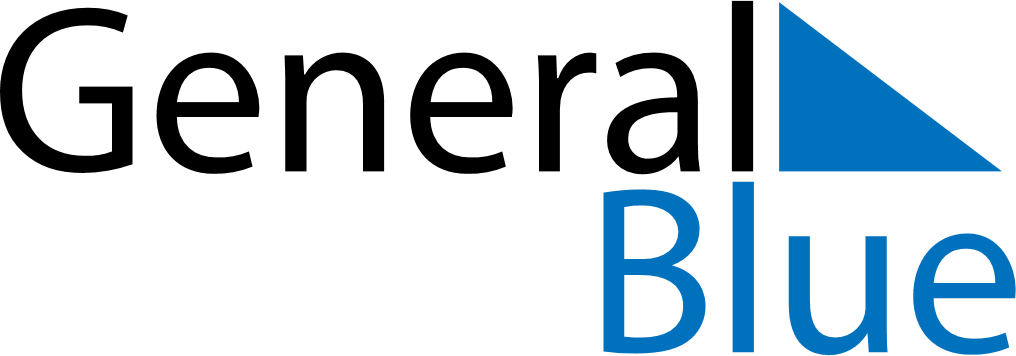 February 2024February 2024February 2024February 2024February 2024February 2024Berlin, GermanyBerlin, GermanyBerlin, GermanyBerlin, GermanyBerlin, GermanyBerlin, GermanySunday Monday Tuesday Wednesday Thursday Friday Saturday 1 2 3 Sunrise: 7:49 AM Sunset: 4:50 PM Daylight: 9 hours and 0 minutes. Sunrise: 7:47 AM Sunset: 4:52 PM Daylight: 9 hours and 4 minutes. Sunrise: 7:46 AM Sunset: 4:53 PM Daylight: 9 hours and 7 minutes. 4 5 6 7 8 9 10 Sunrise: 7:44 AM Sunset: 4:55 PM Daylight: 9 hours and 11 minutes. Sunrise: 7:42 AM Sunset: 4:57 PM Daylight: 9 hours and 14 minutes. Sunrise: 7:41 AM Sunset: 4:59 PM Daylight: 9 hours and 18 minutes. Sunrise: 7:39 AM Sunset: 5:01 PM Daylight: 9 hours and 22 minutes. Sunrise: 7:37 AM Sunset: 5:03 PM Daylight: 9 hours and 25 minutes. Sunrise: 7:35 AM Sunset: 5:05 PM Daylight: 9 hours and 29 minutes. Sunrise: 7:33 AM Sunset: 5:07 PM Daylight: 9 hours and 33 minutes. 11 12 13 14 15 16 17 Sunrise: 7:32 AM Sunset: 5:09 PM Daylight: 9 hours and 37 minutes. Sunrise: 7:30 AM Sunset: 5:11 PM Daylight: 9 hours and 40 minutes. Sunrise: 7:28 AM Sunset: 5:12 PM Daylight: 9 hours and 44 minutes. Sunrise: 7:26 AM Sunset: 5:14 PM Daylight: 9 hours and 48 minutes. Sunrise: 7:24 AM Sunset: 5:16 PM Daylight: 9 hours and 52 minutes. Sunrise: 7:22 AM Sunset: 5:18 PM Daylight: 9 hours and 56 minutes. Sunrise: 7:20 AM Sunset: 5:20 PM Daylight: 10 hours and 0 minutes. 18 19 20 21 22 23 24 Sunrise: 7:18 AM Sunset: 5:22 PM Daylight: 10 hours and 4 minutes. Sunrise: 7:16 AM Sunset: 5:24 PM Daylight: 10 hours and 8 minutes. Sunrise: 7:14 AM Sunset: 5:26 PM Daylight: 10 hours and 12 minutes. Sunrise: 7:12 AM Sunset: 5:28 PM Daylight: 10 hours and 15 minutes. Sunrise: 7:09 AM Sunset: 5:29 PM Daylight: 10 hours and 19 minutes. Sunrise: 7:07 AM Sunset: 5:31 PM Daylight: 10 hours and 23 minutes. Sunrise: 7:05 AM Sunset: 5:33 PM Daylight: 10 hours and 27 minutes. 25 26 27 28 29 Sunrise: 7:03 AM Sunset: 5:35 PM Daylight: 10 hours and 32 minutes. Sunrise: 7:01 AM Sunset: 5:37 PM Daylight: 10 hours and 36 minutes. Sunrise: 6:59 AM Sunset: 5:39 PM Daylight: 10 hours and 40 minutes. Sunrise: 6:56 AM Sunset: 5:41 PM Daylight: 10 hours and 44 minutes. Sunrise: 6:54 AM Sunset: 5:42 PM Daylight: 10 hours and 48 minutes. 